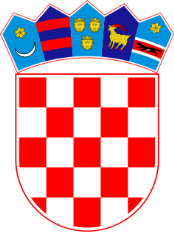 REPUBLIKA HRVATSKA					Broj RKP-a: 5045OPĆINSKI SUD U RIJECI					Matični broj: 03321428Žrtava fašizma 7, 51000 Rijeka					OIB: 54566384631Razina: 11								 Razdjel: 110								Šifra djelatnosti prema NKD-u 2007.: 8423 Sudske i pravosudne djelatnostiU Rijeci, 28. siječnja 2021.BILJEŠKE UZ FINANCIJSKE IZVJEŠTAJE ZA RAZDOBLJE01.01.2020. – 31.12.2020.Člankom 3. Pravilnika o financijskom izvještavanju u proračunskom računovodstvu (Narodne novine br. 3/15., 93/15., 135/15., 2/17., 28/17. i 112/18. - dalje: Pravilnik) propisana je obveza sastavljanja financijskih izvještaja proračuna i proračunskih korisnika, dok je člankom 13. Pravilnika propisano da su Bilješke uz financijske izvještaje sastavni dio financijskih izvještaja.Popis ugovornih odnosa1. IZVJEŠTAJ O PRIHODIMA I RASHODIMA, PRIMICIMA I IZDACIMA (PR-RAS)AOP 001- PRIHODI POSLOVANJA koji uključuju:AOP 045, indeks 53,2 – Pomoći iz inozemstva i od subjekata unutar općeg proračuna koje sadrže AOP 055, indeks 58,4 – Tekuće pomoći proračunu iz drugih proračuna. Grad Rijeka (54.000,00 kn za k.o. Sušak), Općina Ravna Gora (64.800,00 kn za k.o. Kupjak),  Općina Klana (15.078,21 kn za k.o. Klana) i Grad Bakar ( 43.200,00 kn za k.o. Škrljevo) doznačili su ukupno 177.078,21 kn za sufinanciranje poslova na obnovi zemljišnih knjiga prema sklopljenim sporazumima između Općinskog suda u Rijeci i navedenih gradova i općina. AOP 074, indeks 114,3 – Prihodi od imovine – evidentirane su kvartalne uplate Hrvatske poštanske banke za kamate na depozit po viđenju u ukupnom iznosu od 7,81 kn.AOP 105, indeks 104,2 - Prihodi od upravnih i administrativnih pristojbi, pristojbi po posebnim  propisima i naknada čine:na ovoj poziciji iskazani su prihodi ostvareni od strane Hrvatske pošte kao naknada štete zbog neuručenih pošiljki u sudskim postupcima u iznosu od 1.028,80 kn, prihodi ostvareni vanjskim uredovanjima (očevidi i ovršne radnje) u iznosu od 356.259,27 kn, te prihodi po posebnim propisima (izvor 43) primljeni od nadležnog Ministarstva pravosuđa i uprave za podmirenje troškova sudskih postupaka za intelektualne usluge u iznosu 840.061.12 kn.AOP 123, indeks 62,0 - Prihodi od prodaje proizvoda i robe te pruženih usluga i prihodi od donacija sastoje se od: prihoda od pruženih usluga (usluga kopiranja sudskih akata) u iznosu od 12.236,35 kn, te prihoda od najma prostora za postavljeni automat za kavu u iznosu 1.800 kn. U Državni proračun u 2020. godini uplaćeno je 15.813,65 kn vlastitih prihoda, od kojih se iznos od 2.390,60 kn odnosi na vlastite prihode ostvarene u 2019. godini, a uplaćene u 2020. godini. AOP 132, indeks 104,1 - Prihodi iz nadležnog proračuna za financiranje rashoda poslovanja u iznosu od 53.380,036 kn.AOP 148 – RASHODI POSLOVANJA koji uključuju:AOP 149, indeks 103,8 rashodi za zaposlene koji su u potpunosti usklađeni s proračunom u iznosu od 40.697,428 kn., a uključuju:AOP 151, indeks 104,7 plaće za redovan rad u iznosu od 32.891,566 kn.AOP 153, indeks 81,0 plaće za prekovremeni rad. U odnosu na ostvarenje iz izvještajnog razdoblja prethodne godine evidentno je smanjenje rashoda za prekovremeni rad, a koji prekovremeni rad je odobren od strane Ministarstva pravosuđa radi povećanog obima posla na zemljišno – knjižnom odjelu, ovršnom odjelu te na poslovima izlučivanja arhivske građe u arhivi Općinskog suda u iznosu od 1.075.276,00 kuna.  AOP 155, indeks 109,7- ostale rashode za zaposlene čine: jubilarne nagrade i darovi u iznosu od 596.848,93 knotpremnine u iznosu od 67.788,86 knnaknade za bolest, invalidnost i smrtni slučaj u iznosu od 127.879,18 knregres za godišnje odmore u iznosu od 384.750,00 knte ostale rashode za zaposlene u iznosu od 8.315,00 knšto ukupno iznosi 1.185,582 kn. U odnosu na ostvarenje iz izvještajnog razdoblja prethodne godine evidentno je povećanje rashoda za plaće, a uslijed povećanja osnovice (5.809,79 kn), za izračun plaće državnih službenika i namještenika koja je u primjeni od 01. siječnja 2020. godine, a sve sukladno Dodatku II Kolektivnog ugovora za državne službenike i namještenike ( NN 119/19).AOP 156, indeks 102,8 doprinosi na plaće u iznosu od 5.545,004 kn AOP 160, indeks 98,7 Materijalni rashodi; U odnosu na prethodno izvještajno razdoblje, ukupni materijalni rashodi bilježe smanjenje u odnosu na prethodnu godinu, izuzev u dijelu:- uredski materijal i ostali materijalni rashodi (AOP 167, indeks 123,3), najveći indeks porasta troškova odnosi se na povećane troškove nabavke materijala za higijenske potrebe i njegu radi nabavke dezinficijensa i ostalih potrebnih sredstava neophodnih za zaštitu od pandemije uzrokovane Covidom -19. - službena, radna i zaštitna odjeća i obuća (AOP 173, indeks 372,9), povećani rashodi zbog nabavke zaštitne radne odjeće za spremačice. - usluge telefona, pošte i prijevoza (AOP 175, indeks 106,4), povećani rashodi zbog najma vozila za odvoz rashodovanog uredskog namještaja, te troškova poštarine. - komunalne usluge (AOP 178, indeks 103,5), bilježe povećanje troškova obzirom na neophodnu provedbu deratizacije i dezinfekcije prostora arhive Stalne službe u Opatiji. - zakupnine i najamnine (AOP 179, indeks 107,1) povećani rashodi zbog najma fotokopirnih uređaja za Općinski sud te stalne službe Općinskog suda u visini od 402.730 kn.,- naknade troškova osobama izvan radnog odnosa (AOP 184, indeks 111,7), povećani troškovi zbog isplata naknada svjedocima u kaznenim sudskim postupcima,AOP 193, indeks 105,1 Financijski rashodi Financijske rashode čine rashodi za bankarske usluge i usluge platnog prometa u visini od 40.783 kn (AOP 208, indeks 93,2) te kamate za primljene zajmove od trgovačkih društava u javnom sektoru za službeno vozilo nabavljeno putem financijskog leasinga u iznosu od 5.285 kn. (AOP 199). Zatezne kamate evidentiramo na računu rashoda zbog kojih su nastale, budući planom proračuna nisu predviđena sredstva za te namjene.AOP 341, indeks 9,5 Rashodi za nabavu nefinancijske imovine  (18,360 kn) sadrže:AOP 342, indeks 89,6 ostala prava, ulaganja na tuđoj imovini radi prava korištenja u iznosu od 5.466 kn.AOP 361, indeks 43,9 uredska oprema i namještaj  u iznosu 4.934 kn odnose se na nabavku polica za prostore arhive stalne službe u Opatiji, a koji su financirani iz vlastitih prihoda.AOP 363, indeks 16,8 oprema za održavanje i zaštitu u iznosu od 7.960 kn odnosi se na uređaje za grijanje, te nabavku usisavača.Na poziciji AOP 474 u odnosu na prethodno izvještajno razdoblje nije evidentirana promjena, obzirom se isto odnosilo na nabavku službenog vozila putem financijskog leasinga u 2019. godini, a koji račun je u cijelosti knjižen na poziciji AOP 486 u iznosu od 124.616 kn kada je i nabavljen. AOP 518, indeks 207,8 izdaci za financijsku imovinu i otplate zajmova odnose se na otplatu glavnice primljenih kredita od tuzemnih kreditnih institucija izvan javnog sektora, za službeno vozilo nabavljeno putem financijskog leasinga u iznosu od 22.840 kn.  AOP 282 Višak prihoda poslovanja – u obračunskom razdoblju iskazan je višak prihoda poslovanja u iznosu od 505.991 kn., te višak prihoda poslovanja – preneseni ( AOP 284) u iznosu od 146.336. Manjak prihoda od nefinancijske imovine (AOP 399) u obračunskom razdoblju je 18.360 kn, a preneseni manjak prihoda od nefinancijske imovine (AOP 401) iznosi 307.652 kn, što kumulirano s manjkom primitaka od financijske imovine i obveza od 22.840 kn (AOP 626) iznosi 348.852 kn., dakle višak prihoda i primitaka raspoloživ u sljedećem razdoblju iznosi 303.474 kn (AOP 635).AOP 286 obračunati prihodi poslovanja – nenaplaćeni u iznosu od 27.001 kn., odnose se na potraživanja od Općine Klana u iznosu od 4.775,35 kn, te Općine Kukuljanovo u iznosu od 22.225,48 kn, a koji se odnose na naknade po sklopljenim sporazumima za sufinanciranje obnove zemljišnih knjiga.AOP 638 Stanje novčanih sredstava na početku izvještajnog razdoblja iznosi 78.069,173 kn. Stanje novčanih sredstava na kraju izvještajnog razdoblja (AOP 641) u prethodnoj godini iznosio je 74.937,519 kn.2. BILANCA (BIL)AOP 002, indeks 97,9 -  na iskazano stanje nefinancijske imovine na dan 31. prosinca 2020g. utjecalo je smanjenje vrijednosti zbog obračunatog godišnjeg ispravka vrijednosti u iznosu od 275.676,54 knNa promjene stanja utjecala je i nabava opreme i to:AOP 017 indeks 106 – rješenjem Ministarstva pravosuđa ustupljen nam je na trajno korištenje uredski namještaj ( radni stolovi i stolice) u ukupnom iznosu od 58.887,50 kn.Sredstvima vlastitih prihoda nabavljene su arhivske police za prostorije arhive stalne službe u Opatiji u iznosu od 4.934 kn. Iz vlastitih prihoda su kupljena 2 kalorifera i konvektorska grijalica u iznosu od 397,9 kn, te sredstvima proračuna je nabavljen klima uređaj u iznosu od 6.200 kn za odjel ovrhe obzirom stari je bio dotrajao i neupotrebljiv. Za potrebe redovitog održavanja prostora nabavljena su dva usisavača ukupnog iznos 7.562,50 kn. Odlukom čelnika suda  a na prijedlog povjerenstva za popis imovine i obveza rashodovano je 430.194,48 kn opreme.AOP 049 indeks 106,9 – tijekom 2020.g. za nabavku sitnog inventara utrošen je iznos od 7.323,08 kn.AOP 064, indeks 96,0 novac u banci i blagajni – na dan  31. prosinca  2020. stanje računa za redovno poslovanje iznosi 793.626,97 kn. Iskazani saldo uključuje i neutrošena sredstva gradova i općina za sufinanciranje poslova na obnovi zemljišnih knjiga prema sklopljenim Sporazumima. Stanje novčanih sredstava prolaznog depozita iznosi 74.142.815,06 kn. Na računu blagajne iskazano je stanje u iznosu 1.077 kn, ukupno 74.937,519,03 kn.AOP 081, indeks 3.793 odnosi se na potraživanja za naknade koje se refundiraju od Hrvatskog zavoda za zdravstveno osiguranje, obzirom u 2020. godini zatvaranje potraživanja nije provedeno sukladno naputku Ministarstva financija, stoga je isto iskazano u ukupnom iznosu od 476.932 kn.AOP 141 potraživanja za prihode poslovanja u iznosu od 27.001 odnose se na potraživanja od Općine Klana u iznosu od 4.775,35 kn, te Općine Kukuljanovo u iznosu od 22.225,48 kn, a koji se odnose na naknade po sklopljenim sporazumima za sufinanciranje obnove zemljišnih knjiga.AOP 164, indeks 98,1 rashodi budućeg razdoblja i nedospjela naplata prihoda -  sadrži:plaće za prosinac 2020, isplaćene u siječnju 2021 – 3.227.266,85 knnaknada za prijevoz 2020, isplaćen u siječnju 2021 – 62.753,24 knostale rashode za zaposlene ( obračun pomoći bolovanja, otpremnine, pomoć rođenju djeteta, regres, božićnica) u prosincu 2020. – 43.120,33kao i rashod za poštanske usluge (13. režija) u iznosu 330.652,99 kn.što ukupno iznosi 3.663,793 kn.AOP 171, indeks 94,7 evidentirane su obveze za plaću za prosinac 2020, kao i ostale obveze za zaposlene (otpremnine, pomoći bolovanja, naknade za rođenje djeteta, regres, božićnica).AOP 172, indeks 51,1 evidentirane su obveze za materijalne rashode u iznosu 866.340 kn kako slijedi:- naknade za prijevoz na posao i s posla (23212)			62.753,24 kn- uredski materijal i ostali materijalni rashodi (23221)		90.835,56 kn- energija (23223)							73.056,97 kn- usluge telefona pošte i prijevoza (23231)			          355.912,53 kn- usluge promidžbe i informiranja (23233)				13.204,38 kn- komunalne usluge (23234)						19.992,57 kn- zakupnine i najamnine (23235)					33.022,90 kn- intelektualne i osobne usluge (23237)			          204.890,42 kn- računalne usluge (23238)	      12,50 kn- ostale usluge (23239)						11.933.27 kn- naknade troškova osobama izvan radnog odnosa (23241)		     726,00 knAOP 173, indeks 97,7 obveze za financijske rashode, iskazane su obveze prema Hrvatskoj poštanskoj banci za naknade platnog prometa za prosinac 2020. u iznosu 3.989 kn.AOP 180, indeks 97,2  ostale tekuće obveze u ukupnom iznosu 74.632,306 kn kako slijedi:- više uplaćeni ostali nespomenuti prihodi (23939)				    3,05 kn- obveze za predujmove (uplata stranaka na depozit.rn.) 239510 	74.141.857,16 kn- obveze za predujmove (kamate) 239511			            	957,90 kn- pogrešno doznačena sredstva (239543)			                     9.659,08 kn- obveza za povrat HZZZ-u (239548)				         2.721,45 kn- obveza za povrat. pogrešnih uplata (239549)			                2,73 kn- obveza povrata u proračun HZZO (239580)			     469.501,45 kn- obveza povrata u proračun-ozljeda na radu (239581)		          7.431,13kn- ostale obveze za povrat u proračun (239582)			         	172,24 knAOP 200, indeks 79,9 obveze za financijski leasing od kreditnih institucija (26223) iskazana je preostala obveza za kupnju automobila na financijski leasing u iznosu od 90.786 kn.AOP 232, indeks 98,2, vlastiti izvori iz proračuna:Rješenjima Ministarstva pravosuđa ustupljen nam je na trajno korištenje uredski namještaj u iznosu 58.887,50 kn, nabavljen je klima uređaj u vrijednosti 6.200,00 kn., kao i usisavač u vrijednosti 3.500,00 kn. AOP 233, indeks 6,7 ostali vlastiti izvori, knjižena je nabavka opreme nabavljene od sredstava vlastitih prihoda. Ove godine iz vlastitih prihoda nabavljene su grijalice u iznosu 397,90 kn, usisavač za Ovršni odjel u iznosu od 4.062,50 kn.AOP 239, indeks 1.105,5 višak prihoda poslovanja za obračunsko razdoblje u iznosu 361.622 kn, te višak primitaka od financijske imovine (AOP 241) u iznosu 90.786 kn, manjak prihoda od nefinancijske imovine (AOP 244) u iznosu 148.934 kn čini ukupan višak prihoda 303.474 kn. 3. IZVJEŠTAJ O RASHODIMA PREMA FUNKCIJSKOJ KLASIFIKACIJI    (RAS-funkcijski)AOP 027 – sudoviPodatak na ovoj poziciji iskazuje ukupne rashode poslovanja u iznosu 54.266.016,72 kn, rashode za nabavku proizvedene dugotrajne imovine u iznosu od 5.466,25 kn i rashode za nabavu proizvedene dugotrajne imovine u iznosu od 12.894,40 kn, ukupno 54.284,377 kn.4. IZVJEŠTAJ O PROMJENAMA U VRIJEDNOSTI I OBUJMU IMOVINE I OBVEZA (P-VRIO)AOP 021 Proizvedena dugotrajna imovinaNadležno Ministarstvo prenijelo nam je bez naknade na korištenje opremu (radni stolovi i stolice)  u vrijednosti 58.887,50 kn. 5. IZVJEŠTAJ O OBVEZAMA AOP 002 Povećanje obveza u izvještajnom razdobljuPovećanje obveza u izvještajnom razdoblju sadrži ukupne obveze za rashode poslovanja (obveze za zaposlene, materijalne rashode, financijske rashode, ostale tekuće obveze, obveze za nabavu nefinancijske imovine, te obveze za financijsku imovinu u ukupnom iznosu 105.597,789 kn (AOP 002) Općinskog suda u Rijeci.AOP 003 – međusobne obveze proračunskih korisnika (povećanje obveza) sadrži obveze prema ostalim proračunskim korisnicima nastale tijekom izvještajnog razdoblja i to: obveze za bolovanja na teret HZZO-a			464.357,25 knobveza prema dobavlj.za refund.zajed.tr.i mater.rash.        46.405,57 kn UKUPNO 510.763 kn.AOP 019 Podmirene obveze sadrže plaćene obveze u izvještajnom razdoblju za rashode poslovanja, za nabavu nefinancijske imovine te obveze za financijsku imovinu Općinskog suda u Rijeci.AOP 020 međusobne obveze proračunskih korisnika ( podmirene obveze) sadrži obveze koje su podmirene prema ostalim proračunskim korisnicima tijekom izvještajnog razdoblja i to:  Materijalne rashode – 43.048,40 knAOP 036 stanje obveza na kraju izvještajnog razdoblja iznosi 78.863,808 kn (razrada obveza u bilješci uz bilancu 31.12.2020).AOP 037 stanje dospjelih obveza na kraju izvještajnog razdoblja u iznosu 14.789 kn sadrži obveze za materijalne rashode (AOP 049) – 14.100 knobveze prema dobavljačima za  (AOP 039) – 689,00 knAOP 090 stanje nedospjelih obveza na kraju izvještajnog razdoblja u iznosu 78.849,019 kn sadrži obveze za rashode poslovanja i to:AOP 092 obveze za rashode poslovanja; 78.275.735 kn- obveze za zaposlene (plaća 12/20)			       3.270.387,27 kn- obveze za zaposlene (prijevoz 12/20)			62.753,24 kn- obveze za materijalne rashode			          786.131,35 kn- obveze za financijske rashode				       3.989 kn- obveze za predujmove stranaka			     74.142.815,06 kn-obveze za povrat-pogrešne doz.sreds.                              9.659,08 knAOP 091 stanje nedospjelih obveza proračunskog korisnika u iznosu 482.498 kn sadrže:- obveza za povrat neutrošenih sredstava HZZZ		    2.721,45 kn- obveze za bolovanje na teret HZZO-a			 476.932,58 kn- ostale obveze za povrat u prorač.				            173 kn-ostale nesp.obv.pogrešne uplate                                               2,73 kn-obveza prema dobavlj.-proračunski korisnici                           2.668 knAOP 094 obveze za financijsku imovinu  sadrže obveze za financijski leasing u iznosu od 90.786 kn. Voditeljica Odjela materijalno				                 Predsjednica suda:      financijskog poslovanja:         Mirela Prgić Ivošić						  Vesna Katarinčić, dipl.iur.  Red. br.Datum sklapanja ugovoraIznos ugovoraDavatelj ugovoraNamjenaDokumentRok važenja1.17.07.2019.140.625,57Euroleasing d.o.o.Nabava službenog automobilaUgovor o financijskom leasingu br. 51/042/1930.06.2024.